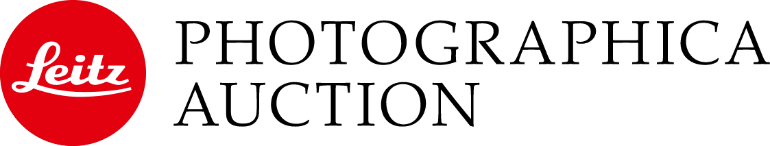 COMUNICADO DE PRENSA42 LEITZ PHOTOGRAPHICA AUCTION:De la mañana después de los Oscar a escribir la historia con pintura negraWetzlar, 12 de abril de 2023 - Leitz Photographica Auction 42 gira en torno a las fotografías de fotógrafos icónicos y las cámaras que utilizaron. La próxima edición de la mundialmente conocida serie de subastas tendrá lugar en Wetzlar, Alemania, 9 y 10 de junio, y contará, entre otros, con fotografías y cámaras de John Bulmer, Walker Evans y Terry O'Neill. Con sus cámaras Leica negras, Bulmer y Evans documentaron algunos de los capítulos más importantes de la historia del siglo XX, mientras que los célebres retratos de estrellas de cine de O'Neill arrojan luz sobre el mito de Hollywood. Los coleccionistas interesados en las Bellas Artes también encontrarán intrigante la Leica MP "Planet Earth" grabada por King Nerd.Dos veces al año, la casa de subastas Leitz Photographica Auction celebra su subasta homónima de cámaras y fotografías de época. En lo que respecta a las cámaras antiguas, los compradores están especialmente interesados no sólo en la artesanía del equipo, sino también en su relevancia histórica. "Las cámaras de antiguos propietarios famosos son muy populares. Este año nos centramos en las cámaras que pertenecieron a célebres fotógrafos", comenta Alexander Sedlak, Director General de Leica Camera Classics, bajo cuyo paraguas opera la casa de subastas.Se subastarán aparatos históricos de una amplia gama de fabricantes, pero la atención se centra en Leica. "Retratar el mundo con una Leica tiene su propio atractivo. Pero esta vez también tenemos en la subasta una cámara con la que se ha retratado el mundo", explica Sedlak. El artista británico Johnny Dowell, alias "King Nerd", especializado en grabados a medida, ha embellecido una Leica MP con la imagen del planeta Tierra. La cámara se subastará el 10 de junio. La relación entre arte y tecnología es también el tema principal de la subasta de dos días.Pionero del reportaje fotográfico en colorJohn Bulmer (nacido en 1938) enriqueció con el color el melancólico blanco y negro del fotoperiodismo. Su trabajo para el "Sunday Times Magazine" británico, el primer suplemento en color de un periódico nacional, abrió las puertas a una nueva era de la fotografía de reportaje. Bulmer se inspiró a menudo en el hogar de su infancia, el norte industrial de Inglaterra. Fotografías como "Manchester" o "Mineros en Waldridge" -ambas parte de la subasta de fotografía "Tiempos modernos", celebrada el día de la inauguración de la subasta 42ª de Leitz Photographica Auction- consolidaron la reputación de Bulmer como observador humanista con un ojo infalible para el detalle.Junto a las fotografías, también está a la venta una Leica M3 pintada de negro por el británico. "Las cámaras Leica con pintura negra gozan desde hace algunos años de una enorme popularidad entre los coleccionistas de cámaras históricas. Teniendo en cuenta también al famoso propietario anterior, la M3 es sin duda un punto culminante de la próxima Leitz Photographica", comenta Alexander Sedlak. La cámara se subastará con un objetivo Summicron 2/50 mm, también en pintura negra. Además, en el lote se incluye el libro ilustrado de Bulmer "El Norte"."Readymade" entre la fotografía documental y la artísticaOtro elemento destacado de la subasta es una Leica M2 pintada de negro por Walker Evans (1903-1975), que adquirió la cámara en 1962 y disparó con ella durante más de diez años antes de cambiar la película de 35 mm por un formato mayor. Evans está considerado uno de los mejores fotógrafos estadounidenses de la historia; sus obras se han expuesto en el Metropolitan Museum, el Museo George Eastman, el Centro Pompidou y el Museo de Arte Moderno (MoMA) de Nueva York, por citar sólo algunos. La fotografía "Penny Pictures Display" se expuso en el MoMA dos veces: en una exposición individual en 1938 y en la retrospectiva de 1971."Es una de las obras más famosas de Walker Evans. En un viaje por los estados del sur de Estados Unidos, Evans fotografió el escaparate de un estudio fotográfico de Savannah. El collage fotográfico 'readymade' y accidental es una imagen muy moderna y desenfadada. Cuestiona la distinción entre fotografía documental y artística. A lo largo de su vida, Evans entendió el término 'documental' sólo como una metáfora improvisada de su particular estilo de fotografía artística", explica Anna Zimm, experta en fotografía de Leica Camera Classics. El enfoque de Evans se consideró revolucionario en su momento e influyó en generaciones posteriores de fotógrafos como Robert Frank y Harry Callahan, pero también en pintores y contemporáneos del Pop Art como Bernd y Hilla Becher o Thomas Ruff. La copia de "Penny Pictures Display" que se subastará es una impresión en gelatina de plata de la década de 1970. Procede originalmente de la colección de Harry Lunn, que trabajó con Evans a partir de 1974.Audrey Hepburn y Faye Dunaway: Las estrellas de Hollywood a través del objetivoEn 1977, Faye Dunaway ganó el Oscar a la mejor actriz por su papel en "Network", de Sidney Lumet. Tras un maratón de felicitaciones y fiesta, Dunaway se había acostado a las 3 de la madrugada, pero bajó a la piscina del hotel Beverly Hills a las 6:30 para una sesión de fotos. "La instantánea, tomada por Terry O'Neill, muestra a la actriz en la cima de su carrera, al tiempo que revela la verdadera naturaleza de la fama del mundo del espectáculo entre bastidores. Sólo una corta noche separa el apogeo de su carrera del trabajo diurno, y se crea una escena perfumada con una ligera melancolía. O'Neill bautizó la imagen con el nombre de 'The Morning After' (La mañana siguiente), y la calificó como la mejor foto de los Oscar jamás tomada", afirma Caroline Guschelbauer, responsable de "Tiempos modernos" junto con Anna Zimm, describiendo así otro punto culminante de la subasta de fotografía.Terry O'Neill (1938-2019) llegó de Londres a Los Ángeles en la década de 1970 y pronto se hizo un nombre como fotógrafo de retratos de las estrellas. Un año antes de su muerte, el fotógrafo de origen británico colaboró con Leica UK para lanzar una edición especial de 35 sets compuestos por una cámara de película Leica MP, un objetivo Summilux 50mm f1.4 y una fotografía inédita de Audrey Hepburn. Mientras que la legendaria fotografía de O'Neill de Faye Dunaway se subastará como parte de "Tiempos Modernos", uno de estos 35 sets formará parte de la subasta de cámaras (10 de junio) de Leitz Photographica Auction 42.En directo in situ, por escrito, online o por teléfonoLa subasta Leitz Photographica Auction 42 tendrá lugar durante dos días en el Leitz Park de Wetzlar. El 9 de junio tendrá lugar la subasta de fotografía "Tiempos modernos"; el 10 de junio le seguirá la subasta de cámaras históricas. Las pujas se pueden presentar por adelantado online (www.leitz-auction.com), por escrito o por teléfono. Se puede pujar en directo durante la subasta in situ o en www.leitz-auction.com y www.liveauctioneers.com. Leitz Photographica Auction volverá a Viena en noviembre de 2023.Leitz Photographica Auction 42Dónde: Leitz Park, Wetzlar (Alemania)Cuándo: 9th June 2023, 6 pm CEST; y 10th June 2023, 11 am CESTwww.leitz-aution.comSi tiene preguntas sobre la inscripción y las ofertas, póngase en contacto con:Leitz Photographica Auction
Andreas Schweiger
Teléfono: +43 1 523 56 59 – 18
andreas.schweiger@leitz-auction.com Consultas de prensa y medios de comunicación:Yield Public Relations
Leonard Häusler-Dworschak
Teléfono: +43 676 5022609
l.haeusler-dworschak@yield.at